МИНОБРНАУКИ РОССИИФедеральное государственное бюджетное образовательное учреждение высшего образования «Юго-Западный государственный университет»(ЮЗГУ)Кафедра экономики, управления и аудита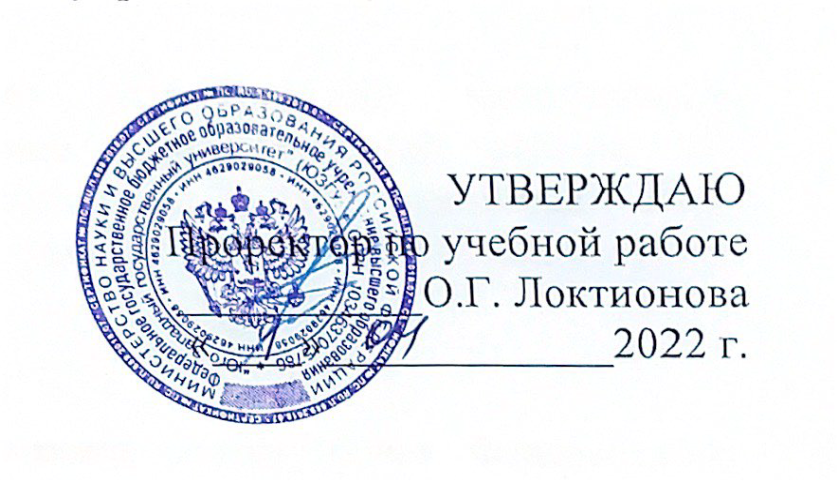 ЭКОНОМИКА ОРГАНИЗАЦИИ (ПРЕДПРИЯТИЯ) Методические рекомендации выполнению самостоятельнойработы для направления подготовки 38.03.01	ЭкономикаКурск – 2022УДК 334 (075.8)ББК 65.290я73М226Составитель: С.В. МамонтоваРецензентДоктор экономических наук, профессор И.Г.ЕршоваЭкономика организации (предприятия): методические рекомендации по выполнению самостоятельной работы для студентов по направлению подготовки 38.03.01Экономика / Юго-Зап. гос. ун-т; сост.: С.В. Мамонтова. - Курск, 2022. -34 с.:Библиогр.:с.34.	Методические рекомендации содержат перечень вопросов для самостоятельного изучения дисциплины, тем рефератов, заданий.Предназначены для студентов направления подготовки 38.03.01 Экономика.Текст печатается в авторской редакцииПодписано в печать                 Формат 60х84 1/16.Усл. печ. л.     Уч.-изд. л.       Тираж 100 экз. Заказ            Бесплатно.Юго-Западный государственный университет305040, г. Курск, ул. 50 лет Октября, 94Содержание1 Общие указания по изучению дисциплины			        42 Тема 1: Организация (предприятие) – основное звено рыночной экономики								        83 Тема 2: Производственная и организационная структура организации (предприятия)                                                                 104 Тема 3: Основной капитал организации (предприятия)       125 Тема 4: Оборотные средства организации (предприятия)   146 Тема 5: Персонал (кадры) организации (предприятия). Производительность труда                                                                  167 Тема 6: Оплата  труда и система мотивации                          188 Тема 7: Расходы (ИП) и себестоимость продукции              209 Тема 8: Цены и ценовая политика организации (предприятия)                                                                                       2210 Тема 9: Доходы организации (предприятия). Рентабельность работы организации (предприятия)                        2411 Задания для самостоятельной работы                                  2612 Задания в тестовой форме                                                      2713 Учебно-методическое и информационное обеспечение дисциплины                                                                                           33Общие указания по изучению дисциплины1 Цель дисциплиныСформировать  профессиональные знания, навыки, умения  и компетенции системного, целостного представления организации (предприятия), как основного субъекта предпринимательской деятельности в условиях современного рыночного хозяйства. Задачи дисциплины- использовать основы экономических знаний в различных сферах деятельности;- собрать и проанализировать исходные данные, необходимые для расчета экономических и социально-экономических показателей, характеризующих деятельность хозяйствующих субъектов;- на основе типовых методик и действующей нормативно-правовой базы рассчитать экономические и социально-экономические показатели, характеризующие деятельность хозяйствующих субъектов;- на основе описания экономических процессов и явлений строить стандартные теоретические и эконометрические модели, анализировать и содержательно интерпретировать полученные результаты.В процессе обучения преподаватели используют активные формы работы со студентами: чтение лекций, привлечение студентов к творческому процессу на лекциях, отработку студентами пропущенных лекций, участие в групповых и индивидуальных консультациях (собеседовании). Эти формы способствуют выработке у студентов умения работать с литературой. Изучение литературы составляет значительную часть самостоятельной работы студента. Это большой труд, требующий усилий и желания студента. В самом начале работы над книгой важно определить цель и направление этой работы.Прочитанное следует закрепить в памяти. Одним из приемов закрепления освоенного материала является конспектирование, без которого немыслима серьезная работа над литературой. Систематическое конспектирование помогает научиться правильно, кратко и четко излагать своими словами прочитанный материал.Самостоятельную работу следует начинать с первых занятий. От занятия к занятию нужно регулярно прочитывать конспект лекций, знакомиться с соответствующими разделами учебника, читать и конспектировать литературу по каждой теме дисциплины. Самостоятельная работа дает студентам возможность равномерно распределить нагрузку, способствует более глубокому и качественному освоению учебного материала. В случае необходимости студенты обращаются за консультацией к преподавателю по вопросам дисциплины «Экономика организации (предприятия)» с целью освоения и закрепления компетенций.Основная цель самостоятельной работы студента при изучении дисциплины «Экономика организации (предприятия)»  - закрепить теоретические знания, полученные в процессе лекционных занятий, а также сформировать практические навыки самостоятельного анализа особенностей дисциплины.Выполняется в соответствии с рабочей программой дисциплины. Задания для самостоятельной работы выдаются в ходе изучения дисциплины. Задачами работы являются: систематизация, закрепление и развитие знаний, полученных в ходе аудиторных занятий; стимулирование более глубокого и систематического изучения дисциплины в течение семестра; развитие умения самостоятельно работать с учебной и специальной литературой. Студенты могут при самостоятельном изучении отдельных тем и вопросов дисциплин пользоваться учебно-наглядными пособиями, учебным оборудованием и методическими разработками кафедры в рабочее время, установленное Правилами внутреннего распорядка работников. Учебно-методическое обеспечение для самостоятельной работы обучающихся по данной дисциплине организуется: библиотекой университета: - библиотечный фонд укомплектован учебной, методической, научной, периодической, справочной и художественной литературой в соответствии с УП и данной РПД; - имеется доступ к основным информационным образовательным ресурсам, информационной базе данных, в том числе библиографической, возможность выхода в Интернет. кафедрой: - путем обеспечения доступности всего необходимого учебно-методического и справочного материала; - путем предоставления сведений о наличии учебно-методической литературы, современных программных средств. - путем разработки: методических рекомендаций, пособий по организации самостоятельной работы студентов; тем рефератов; вопросов к зачету; методических указаний к выполнению практических работ и т.д. типографией университета: – помощь авторам в подготовке и издании научной, учебной и методической литературы; –удовлетворение потребности в тиражировании научной, учебной и методической литературы.Таблица– Результаты обучения по дисциплинеТема 1:Организация (предприятие) – основное звено рыночной экономикиВопросы для самостоятельного изучения1.Структура национальной экономики и краткая характеристика её структурных единиц.2.Организационно-правовые формы предприятий.3. Предприятие как агент рыночной экономики.4.Ключевые факторы успеха предприятия.5.Внутренняя и внешняя среда предприятия.6. Юридические лица – правоспособность, реорганизация и ликвидация.7. Товарное производство и рынок.8. Государственное регулирование рынка.9.Субъекты и виды предпринимательской деятельности.10. Малое предпринимательство.11. Предпринимательский риск.12. Методы оценки рисков.13.Управление рисками, способы их снижения.Основная учебная литература1. Алексейчева, Е. Ю. Экономика организации (предприятия): учебник / Е. Ю. Алексейчева, М. Д. Магомедов, И. Б. Костин. - 3-е изд., стер. - Москва : Дашков и К°, 2019. - 291 с.: ил. - (Учебные издания для бакалавров). - URL: http://biblioclub.ru/index.php?page=book&id=573024 (дата обращения 31.08.2021) . - Режим доступа: по подписке. - Текст : электронный.2. Маевская, Елена Борисовна. Экономика организации : учебник : [для студентов высших учебных заведений по направлениям подготовки 38.03.01 "Экономика", 38.03.02 "Менеджмент" (квалификация (степень) "бакалавр")] / Е. Б. Маевская. - Москва : ИНФРА-М, 2017. - 351 с. - Текст : непосредственный.3.Мухина, И. А. Экономика организации (предприятия) : учебное пособие / И. А. Мухина. - 2-е изд., стер. - Москва : Флинта, 2017. - 320 с. - URL: http://biblioclub.ru/index.php?page=book&id=103810 (дата обращения 31.08.2021) . - Режим доступа: по подписке. - Текст : электронный.4. Скляренко, В. К. Экономика предприятия : учебник для студентов вузов, обучающихся по направлению "Экономика" и др. экон. специальностям / В. К. Скляренко, В. М. Прудников. - 2-е изд. - Москва : ИНФРА-М, 2016. - 346 с. - Текст : непосредственный.Дополнительная учебная литература 5.Арзуманова, Т. И. Экономика организации : учебник / Т. И. Арзуманова, М. Ш. Мачабели. - Москва : Дашков и К°, 2018. - 237 с. : ил. - (Учебные издания для бакалавров). - URL: http://biblioclub.ru/index.php?page=book&id=573399 (дата обращения 31.08.2021) . - Режим доступа: по подписке. - Текст : электронный.6. Мамонтова, С. В.Экономика организаций (предприятий) [Текст]: практикум для студентов по дисциплине Экономика организаций (предприятий)/ С. В. Мамонтова. - Курск: Изд-во Курск.гос. сельхоз. акад., 2015. - 51 с.  7. Петрова, Е. М.Экономика организации (предприятия). Краткий курс : учебное пособие / Е.М. Петрова ; Чередниченко О. А. - Москва : Дашков и Ко, 2013. - 184 с. - URL: http://biblioclub.ru/index.php?page=book&id=233094 (дата обращения 31.08.2021) . - Режим доступа: по подписке. - Текст : электронный.8.  Сироткин, Н. А.Организация и планирование строительного производства : учебное пособие / Н.А. Сироткин ; С.Э. Ольховиков. - Москва ; Берлин : Директ-Медиа, 2015. - 212 с. - URL: http://biblioclub.ru/index.php?page=book&id=429200 (дата обращения 31.08.2021) . - Режим доступа: по подписке. - Текст : электронный.9.  Шатаева, О. В.Экономика предприятия(фирмы) : учебное пособие / О. В. Шатаева. - Москва ; Берлин : Директ-Медиа, 2015. - 129 с. - URL: http://biblioclub.ru/index.php?page=book&id=428507 (дата обращения 31.08.2021) . - Режим доступа: по подписке. - Текст : электронный.10. Экономический атлас организации (предприятия) : учебное пособие : [для студентов вузов, обуч. по направлению 38.03.01 (080100) "Экономика" / С. Н. Кукушкин и др.] ; под науч. ред. С. Н. Кукушкина. - 2-е изд. - Москва : ИНФРА-М, 2016. - 319, [1] с. - Текст:непосредственный.
Тема 2:Производственная и организационная структура организации (предприятия)Вопросы для самостоятельного изученияДайте характеристику понятия «управление предприятием». Что оно включает?На какие категории делиться управленческий персонал организаций?Какое подразделение организации отвечает за управление финансами?Охарактеризуйте три типа организационных структур управления. В чём их отличие?Чем отличаются линейные структуры управления от функциональных?В каких условиях линейная структура управления более эффективна по сравнению с другими?Чем отличается линейно-штабная структура управления от дивизиональной?Какие разновидности дивизиональной структуры управления Вы знаете?Назовите недостатки и преимущества инновационно- производственной и матричной структуры управления.Перечислите структуры органического типа. Какие преимущества им характерны? Назовите пути дальнейшего развития организационных структур органического типа. Основная учебная литература1. Алексейчева, Е. Ю. Экономика организации (предприятия): учебник / Е. Ю. Алексейчева, М. Д. Магомедов, И. Б. Костин. - 3-е изд., стер. - Москва : Дашков и К°, 2019. - 291 с.: ил. - (Учебные издания для бакалавров). - URL: http://biblioclub.ru/index.php?page=book&id=573024 (дата обращения 31.08.2021) . - Режим доступа: по подписке. - Текст : электронный.2. Маевская, Елена Борисовна. Экономика организации : учебник : [для студентов высших учебных заведений по направлениям подготовки 38.03.01 "Экономика", 38.03.02 "Менеджмент" (квалификация (степень) "бакалавр")] / Е. Б. Маевская. - Москва : ИНФРА-М, 2017. - 351 с. - Текст : непосредственный.3.Мухина, И. А. Экономика организации (предприятия) : учебное пособие / И. А. Мухина. - 2-е изд., стер. - Москва : Флинта, 2017. - 320 с. - URL: http://biblioclub.ru/index.php?page=book&id=103810 (дата обращения 31.08.2021) . - Режим доступа: по подписке. - Текст : электронный.4. Скляренко, В. К. Экономика предприятия : учебник для студентов вузов, обучающихся по направлению "Экономика" и др. экон. специальностям / В. К. Скляренко, В. М. Прудников. - 2-е изд. - Москва : ИНФРА-М, 2016. - 346 с. - Текст : непосредственный.Дополнительная учебная литература 5.Арзуманова, Т. И. Экономика организации : учебник / Т. И. Арзуманова, М. Ш. Мачабели. - Москва : Дашков и К°, 2018. - 237 с. : ил. - (Учебные издания для бакалавров). - URL:http://biblioclub.ru/index.php?page=book&id=573399 (дата обращения 31.08.2021) . - Режим доступа: по подписке. - Текст : электронный.6. Мамонтова, С. В.Экономика организаций (предприятий) [Текст]: практикум для студентов по дисциплине Экономика организаций (предприятий)/ С. В. Мамонтова. - Курск: Изд-во Курск.гос. сельхоз. акад., 2015. - 51 с.  7. Петрова, Е. М.Экономика организации (предприятия). Краткий курс : учебное пособие / Е.М. Петрова ; Чередниченко О. А. - Москва : Дашков и Ко, 2013. - 184 с. - URL: http://biblioclub.ru/index.php?page=book&id=233094 (дата обращения 31.08.2021) . - Режим доступа: по подписке. - Текст : электронный.8.  Сироткин, Н. А.Организация и планирование строительного производства : учебное пособие / Н.А. Сироткин ; С.Э. Ольховиков. - Москва ; Берлин : Директ-Медиа, 2015. - 212 с. - URL: http://biblioclub.ru/index.php?page=book&id=429200 (дата обращения 31.08.2021) . - Режим доступа: по подписке. - Текст : электронный.9.  Шатаева, О. В.Экономика предприятия(фирмы) : учебное пособие / О. В. Шатаева. - Москва ; Берлин : Директ-Медиа, 2015. - 129 с. - URL: http://biblioclub.ru/index.php?page=book&id=428507 (дата обращения 31.08.2021) . - Режим доступа: по подписке. - Текст : электронный.10. Экономический атлас организации (предприятия) : учебное пособие : [для студентов вузов, обуч. по направлению 38.03.01 (080100) "Экономика" / С. Н. Кукушкин и др.] ; под науч. ред. С. Н. Кукушкина. - 2-е изд. - Москва : ИНФРА-М, 2016. - 319, [1] с. - Текст:непосредственный.
Тема 3:Основной капитал организации (предприятия)Вопросы для самостоятельного изученияИммобилизация финансовых ресурсов.Качественные признаки основных средств.Воспроизводство основных средств предприятий.Способ амортизационного отчисления « способ списания стоимости по сумме чисел лет срока полезного использования». Способ амортизационного отчисления «способ списания стоимости пропорционально объему продукции ( работ, услуг)».Амортизациёмкость.Нематериальные активы организаций их стоимость.Амортизация нематериальных активов.Кругооборот стоимости основных фондов.Лизинг ОС.Основная учебная литература1. Алексейчева, Е. Ю. Экономика организации (предприятия): учебник / Е. Ю. Алексейчева, М. Д. Магомедов, И. Б. Костин. - 3-е изд., стер. - Москва : Дашков и К°, 2019. - 291 с.: ил. - (Учебные издания для бакалавров). - URL: http://biblioclub.ru/index.php?page=book&id=573024 (дата обращения 31.08.2021) . - Режим доступа: по подписке. - Текст : электронный.2. Маевская, Елена Борисовна. Экономика организации : учебник : [для студентов высших учебных заведений по направлениям подготовки 38.03.01 "Экономика", 38.03.02 "Менеджмент" (квалификация (степень) "бакалавр")] / Е. Б. Маевская. - Москва : ИНФРА-М, 2017. - 351 с. - Текст : непосредственный.3.Мухина, И. А. Экономика организации (предприятия) : учебное пособие / И. А. Мухина. - 2-е изд., стер. - Москва : Флинта, 2017. - 320 с. - URL: http://biblioclub.ru/index.php?page=book&id=103810 (дата обращения 31.08.2021) . - Режим доступа: по подписке. - Текст : электронный.4. Скляренко, В. К. Экономика предприятия : учебник для студентов вузов, обучающихся по направлению "Экономика" и др. экон. специальностям / В. К. Скляренко, В. М. Прудников. - 2-е изд. - Москва : ИНФРА-М, 2016. - 346 с. - Текст : непосредственный.Дополнительная учебная литература 5.Арзуманова, Т. И. Экономика организации : учебник / Т. И. Арзуманова, М. Ш. Мачабели. - Москва : Дашков и К°, 2018. - 237 с. : ил. - (Учебные издания для бакалавров). - URL:http://biblioclub.ru/index.php?page=book&id=573399 (дата обращения 31.08.2021) . - Режим доступа: по подписке. - Текст : электронный.6. Мамонтова, С. В.Экономика организаций (предприятий) [Текст]: практикум для студентов по дисциплине Экономика организаций (предприятий)/ С. В. Мамонтова. - Курск: Изд-во Курск.гос. сельхоз. акад., 2015. - 51 с.  7. Петрова, Е. М.Экономика организации (предприятия). Краткий курс : учебное пособие / Е.М. Петрова ; Чередниченко О. А. - Москва : Дашков и Ко, 2013. - 184 с. - URL: http://biblioclub.ru/index.php?page=book&id=233094 (дата обращения 31.08.2021) . - Режим доступа: по подписке. - Текст : электронный.8.  Сироткин, Н. А.Организация и планирование строительного производства : учебное пособие / Н.А. Сироткин ; С.Э. Ольховиков. - Москва ; Берлин : Директ-Медиа, 2015. - 212 с. - URL: http://biblioclub.ru/index.php?page=book&id=429200 (дата обращения 31.08.2021) . - Режим доступа: по подписке. - Текст : электронный.9.  Шатаева, О. В.Экономика предприятия(фирмы) : учебное пособие / О. В. Шатаева. - Москва ; Берлин : Директ-Медиа, 2015. - 129 с. - URL: http://biblioclub.ru/index.php?page=book&id=428507 (дата обращения 31.08.2021) . - Режим доступа: по подписке. - Текст : электронный.10. Экономический атлас организации (предприятия) : учебное пособие : [для студентов вузов, обуч. по направлению 38.03.01 (080100) "Экономика" / С. Н. Кукушкин и др.] ; под науч. ред. С. Н. Кукушкина. - 2-е изд. - Москва : ИНФРА-М, 2016. - 319, [1] с. - Текст:непосредственный.
Тема4: Оборотные средства организации (предприятия)Вопросы для самостоятельного изучения1. Основные пути экономии элементов оборотных производственных фондов. 2. Оценка оборотных производственных фондов.3. Способы оценки.4.  Определение потребности организаций в оборотных средствах.5.  Управление запасами.Основная учебная литература1. Алексейчева, Е. Ю. Экономика организации (предприятия): учебник / Е. Ю. Алексейчева, М. Д. Магомедов, И. Б. Костин. - 3-е изд., стер. - Москва : Дашков и К°, 2019. - 291 с.: ил. - (Учебные издания для бакалавров). - URL: http://biblioclub.ru/index.php?page=book&id=573024 (дата обращения 31.08.2021) . - Режим доступа: по подписке. - Текст : электронный.2. Маевская, Елена Борисовна. Экономика организации : учебник : [для студентов высших учебных заведений по направлениям подготовки 38.03.01 "Экономика", 38.03.02 "Менеджмент" (квалификация (степень) "бакалавр")] / Е. Б. Маевская. - Москва : ИНФРА-М, 2017. - 351 с. - Текст : непосредственный.3.Мухина, И. А. Экономика организации (предприятия) : учебное пособие / И. А. Мухина. - 2-е изд., стер. - Москва : Флинта, 2017. - 320 с. - URL: http://biblioclub.ru/index.php?page=book&id=103810 (дата обращения 31.08.2021) . - Режим доступа: по подписке. - Текст : электронный.4. Скляренко, В. К. Экономика предприятия : учебник для студентов вузов, обучающихся по направлению "Экономика" и др. экон. специальностям / В. К. Скляренко, В. М. Прудников. - 2-е изд. - Москва : ИНФРА-М, 2016. - 346 с. - Текст : непосредственный.Дополнительная учебная литература 5.Арзуманова, Т. И. Экономика организации : учебник / Т. И. Арзуманова, М. Ш. Мачабели. - Москва : Дашков и К°, 2018. - 237 с. : ил. - (Учебные издания для бакалавров). - URL: http://biblioclub.ru/index.php?page=book&id=573399 (дата обращения 31.08.2021) . - Режим доступа: по подписке. - Текст : электронный.6. Мамонтова, С. В.Экономика организаций (предприятий) [Текст]: практикум для студентов по дисциплине Экономика организаций (предприятий)/ С. В. Мамонтова. - Курск: Изд-во Курск.гос. сельхоз. акад., 2015. - 51 с.  7. Петрова, Е. М.Экономика организации (предприятия). Краткий курс : учебное пособие / Е.М. Петрова ; Чередниченко О. А. - Москва : Дашков и Ко, 2013. - 184 с. - URL: http://biblioclub.ru/index.php?page=book&id=233094 (дата обращения 31.08.2021) . - Режим доступа: по подписке. - Текст : электронный.8.  Сироткин, Н. А.Организация и планирование строительного производства : учебное пособие / Н.А. Сироткин ; С.Э. Ольховиков. - Москва ; Берлин : Директ-Медиа, 2015. - 212 с. - URL: http://biblioclub.ru/index.php?page=book&id=429200 (дата обращения 31.08.2021) . - Режим доступа: по подписке. - Текст : электронный.9.  Шатаева, О. В.Экономика предприятия(фирмы) : учебное пособие / О. В. Шатаева. - Москва ; Берлин : Директ-Медиа, 2015. - 129 с. - URL: http://biblioclub.ru/index.php?page=book&id=428507 (дата обращения 31.08.2021) . - Режим доступа: по подписке. - Текст : электронный.10. Экономический атлас организации (предприятия) : учебное пособие : [для студентов вузов, обуч. по направлению 38.03.01 (080100) "Экономика" / С. Н. Кукушкин и др.] ; под науч. ред. С. Н. Кукушкина. - 2-е изд. - Москва : ИНФРА-М, 2016. - 319, [1] с. - Текст:непосредственный.Тема 5: Персонал (кадры) организации (предприятия).Производительность трудаВопросы для самостоятельного изучения1. Трудовые ресурсы, кадры и персонал предприятия, в чём их отличительные характеристики? 2. Труд как экономический ресурс.3. Определение необходимой численности персонала предприятий4. Система управления персоналом.5. Система найма персонала. 6. Трудовой потенциал предприятии, его развитие.7. Рынок труда.8.Экономически активное население и экономически неактивное население.9.Занятость.10. Безработица. Уровень безработицы.Основная учебная литература1. Алексейчева, Е. Ю. Экономика организации (предприятия): учебник / Е. Ю. Алексейчева, М. Д. Магомедов, И. Б. Костин. - 3-е изд., стер. - Москва : Дашков и К°, 2019. - 291 с.: ил. - (Учебные издания для бакалавров). - URL: http://biblioclub.ru/index.php?page=book&id=573024 (дата обращения 31.08.2021) . - Режим доступа: по подписке. - Текст : электронный.2. Маевская, Елена Борисовна. Экономика организации : учебник : [для студентов высших учебных заведений по направлениям подготовки 38.03.01 "Экономика", 38.03.02 "Менеджмент" (квалификация (степень) "бакалавр")] / Е. Б. Маевская. - Москва : ИНФРА-М, 2017. - 351 с. - Текст : непосредственный.3.Мухина, И. А. Экономика организации (предприятия) : учебное пособие / И. А. Мухина. - 2-е изд., стер. - Москва : Флинта, 2017. - 320 с. - URL: http://biblioclub.ru/index.php?page=book&id=103810 (дата обращения 31.08.2021) . - Режим доступа: по подписке. - Текст : электронный.4. Скляренко, В. К. Экономика предприятия : учебник для студентов вузов, обучающихся по направлению "Экономика" и др. экон. специальностям / В. К. Скляренко, В. М. Прудников. - 2-е изд. - Москва : ИНФРА-М, 2016. - 346 с. - Текст : непосредственный.Дополнительная учебная литература 5.Арзуманова, Т. И. Экономика организации : учебник / Т. И. Арзуманова, М. Ш. Мачабели. - Москва : Дашков и К°, 2018. - 237 с. : ил. - (Учебные издания для бакалавров). - URL: http://biblioclub.ru/index.php?page=book&id=573399 (дата обращения 31.08.2021) . - Режим доступа: по подписке. - Текст : электронный.6. Мамонтова, С. В.Экономика организаций (предприятий) [Текст]: практикум для студентов по дисциплине Экономика организаций (предприятий)/ С. В. Мамонтова. - Курск: Изд-во Курск.гос. сельхоз. акад., 2015. - 51 с.  7. Петрова, Е. М.Экономика организации (предприятия). Краткий курс : учебное пособие / Е.М. Петрова ; Чередниченко О. А. - Москва : Дашков и Ко, 2013. - 184 с. - URL: http://biblioclub.ru/index.php?page=book&id=233094 (дата обращения 31.08.2021) . - Режим доступа: по подписке. - Текст : электронный.8.  Сироткин, Н. А.Организация и планирование строительного производства : учебное пособие / Н.А. Сироткин ; С.Э. Ольховиков. - Москва ; Берлин : Директ-Медиа, 2015. - 212 с. - URL: http://biblioclub.ru/index.php?page=book&id=429200 (дата обращения 31.08.2021) . - Режим доступа: по подписке. - Текст : электронный.9.  Шатаева, О. В.Экономика предприятия(фирмы) : учебное пособие / О. В. Шатаева. - Москва ; Берлин : Директ-Медиа, 2015. - 129 с. - URL: http://biblioclub.ru/index.php?page=book&id=428507 (дата обращения 31.08.2021) . - Режим доступа: по подписке. - Текст : электронный.10. Экономический атлас организации (предприятия) : учебное пособие : [для студентов вузов, обуч. по направлению 38.03.01 (080100) "Экономика" / С. Н. Кукушкин и др.] ; под науч. ред. С. Н. Кукушкина. - 2-е изд. - Москва : ИНФРА-М, 2016. - 319, [1] с. - Текст:непосредственный.
Тема 6:Оплата  труда и система мотивацииВопросы для самостоятельного изучения1. Диапазон сетки, её характеристики.2. Тарифные ставки 1-го разряда. Требования к месячной тарифной ставке 1-го разряда.3. Минимальный размер заработной платы (ЗП).4. Районное регулирование ЗП.5. Фонд оплаты труда и фонда потребления.6. Средний доход, средняя ЗП работника.7. Система мотивации, её виды.8. Модели мотивации, её характеристика.9. Система социальных выплат.Основная учебная литература1. Алексейчева, Е. Ю. Экономика организации (предприятия): учебник / Е. Ю. Алексейчева, М. Д. Магомедов, И. Б. Костин. - 3-е изд., стер. - Москва : Дашков и К°, 2019. - 291 с.: ил. - (Учебные издания для бакалавров). - URL: http://biblioclub.ru/index.php?page=book&id=573024 (дата обращения 31.08.2021) . - Режим доступа: по подписке. - Текст : электронный.2. Маевская, Елена Борисовна. Экономика организации : учебник : [для студентов высших учебных заведений по направлениям подготовки 38.03.01 "Экономика", 38.03.02 "Менеджмент" (квалификация (степень) "бакалавр")] / Е. Б. Маевская. - Москва : ИНФРА-М, 2017. - 351 с. - Текст : непосредственный.3.Мухина, И. А. Экономика организации (предприятия) : учебное пособие / И. А. Мухина. - 2-е изд., стер. - Москва : Флинта, 2017. - 320 с. - URL: http://biblioclub.ru/index.php?page=book&id=103810 (дата обращения 31.08.2021) . - Режим доступа: по подписке. - Текст : электронный.4. Скляренко, В. К. Экономика предприятия : учебник для студентов вузов, обучающихся по направлению "Экономика" и др. экон. специальностям / В. К. Скляренко, В. М. Прудников. - 2-е изд. - Москва : ИНФРА-М, 2016. - 346 с. - Текст : непосредственный.Дополнительная учебная литература 5.Арзуманова, Т. И. Экономика организации : учебник / Т. И. Арзуманова, М. Ш. Мачабели. - Москва : Дашков и К°, 2018. - 237 с. : ил. - (Учебные издания для бакалавров). - URL: http://biblioclub.ru/index.php?page=book&id=573399 (дата обращения 31.08.2021) . - Режим доступа: по подписке. - Текст : электронный.6. Мамонтова, С. В.Экономика организаций (предприятий) [Текст]: практикум для студентов по дисциплине Экономика организаций (предприятий)/ С. В. Мамонтова. - Курск: Изд-во Курск.гос. сельхоз. акад., 2015. - 51 с.  7. Петрова, Е. М.Экономика организации (предприятия). Краткий курс : учебное пособие / Е.М. Петрова ; Чередниченко О. А. - Москва : Дашков и Ко, 2013. - 184 с. - URL: http://biblioclub.ru/index.php?page=book&id=233094 (дата обращения 31.08.2021) . - Режим доступа: по подписке. - Текст : электронный.8.  Сироткин, Н. А.Организация и планирование строительного производства : учебное пособие / Н.А. Сироткин ; С.Э. Ольховиков. - Москва ; Берлин : Директ-Медиа, 2015. - 212 с. - URL: http://biblioclub.ru/index.php?page=book&id=429200 (дата обращения 31.08.2021) . - Режим доступа: по подписке. - Текст : электронный.9.  Шатаева, О. В.Экономика предприятия(фирмы) : учебное пособие / О. В. Шатаева. - Москва ; Берлин : Директ-Медиа, 2015. - 129 с. - URL: http://biblioclub.ru/index.php?page=book&id=428507 (дата обращения 31.08.2021) . - Режим доступа: по подписке. - Текст : электронный.10. Экономический атлас организации (предприятия) : учебное пособие : [для студентов вузов, обуч. по направлению 38.03.01 (080100) "Экономика" / С. Н. Кукушкин и др.] ; под науч. ред. С. Н. Кукушкина. - 2-е изд. - Москва : ИНФРА-М, 2016. - 319, [1] с. - Текст:непосредственный.
Тема 7: Расходы (ИП) и себестоимость продукцииВопросы для самостоятельного изучения1.Формы затрат: капитальные вложения (инвестиции), текущие затраты.2.Нормативно-правовая база, регулирующая формирование и предоставление данных о расходах организаций (предприятий) России: ПБУ1/98 «Учетная политика организации»», ПБУ10/99 «Расходы организации», Налоговый кодекс РФ (гл.25).3.Калькулирования.4.«Директ-костинг» - система учета прямых затрат, её характеристика и применение. 5.Коэффициент реагирования затрат, его использование.6.Методы калькулирования: позаказный, попроцентный, попередельный, метод АВС.7. Взаимосвязь сметы затрат с разделами бизнес плана.8. Методы планирования сметы затрат на производство.Основная учебная литература1. Алексейчева, Е. Ю. Экономика организации (предприятия): учебник / Е. Ю. Алексейчева, М. Д. Магомедов, И. Б. Костин. - 3-е изд., стер. - Москва : Дашков и К°, 2019. - 291 с.: ил. - (Учебные издания для бакалавров). - URL: http://biblioclub.ru/index.php?page=book&id=573024 (дата обращения 31.08.2021) . - Режим доступа: по подписке. - Текст : электронный.2. Маевская, Елена Борисовна. Экономика организации : учебник : [для студентов высших учебных заведений по направлениям подготовки 38.03.01 "Экономика", 38.03.02 "Менеджмент" (квалификация (степень) "бакалавр")] / Е. Б. Маевская. - Москва : ИНФРА-М, 2017. - 351 с. - Текст : непосредственный.3.Мухина, И. А. Экономика организации (предприятия) : учебное пособие / И. А. Мухина. - 2-е изд., стер. - Москва : Флинта, 2017. - 320 с. - URL: http://biblioclub.ru/index.php?page=book&id=103810 (дата обращения 31.08.2021) . - Режим доступа: по подписке. - Текст : электронный.4. Скляренко, В. К. Экономика предприятия : учебник для студентов вузов, обучающихся по направлению "Экономика" и др. экон. специальностям / В. К. Скляренко, В. М. Прудников. - 2-е изд. - Москва : ИНФРА-М, 2016. - 346 с. - Текст : непосредственный.Дополнительная учебная литература 5.Арзуманова, Т. И. Экономика организации : учебник / Т. И. Арзуманова, М. Ш. Мачабели. - Москва : Дашков и К°, 2018. - 237 с. : ил. - (Учебные издания для бакалавров). - URL: http://biblioclub.ru/index.php?page=book&id=573399 (дата обращения 31.08.2021) . - Режим доступа: по подписке. - Текст : электронный.6. Мамонтова, С. В.Экономика организаций (предприятий) [Текст]: практикум для студентов по дисциплине Экономика организаций (предприятий)/ С. В. Мамонтова. - Курск: Изд-во Курск.гос. сельхоз. акад., 2015. - 51 с.  7. Петрова, Е. М.Экономика организации (предприятия). Краткий курс : учебное пособие / Е.М. Петрова ; Чередниченко О. А. - Москва : Дашков и Ко, 2013. - 184 с. - URL: http://biblioclub.ru/index.php?page=book&id=233094 (дата обращения 31.08.2021) . - Режим доступа: по подписке. - Текст : электронный.8.  Сироткин, Н. А.Организация и планирование строительного производства : учебное пособие / Н.А. Сироткин ; С.Э. Ольховиков. - Москва ; Берлин : Директ-Медиа, 2015. - 212 с. - URL: http://biblioclub.ru/index.php?page=book&id=429200 (дата обращения 31.08.2021) . - Режим доступа: по подписке. - Текст : электронный.9.  Шатаева, О. В.Экономика предприятия(фирмы) : учебное пособие / О. В. Шатаева. - Москва ; Берлин : Директ-Медиа, 2015. - 129 с. - URL: http://biblioclub.ru/index.php?page=book&id=428507 (дата обращения 31.08.2021) . - Режим доступа: по подписке. - Текст : электронный.10. Экономический атлас организации (предприятия) : учебное пособие : [для студентов вузов, обуч. по направлению 38.03.01 (080100) "Экономика" / С. Н. Кукушкин и др.] ; под науч. ред. С. Н. Кукушкина. - 2-е изд. - Москва : ИНФРА-М, 2016. - 319, [1] с. - Текст:непосредственный.
Тема 8:Цены и ценовая политика организации (предприятия)Вопросы для самостоятельного изучения1.Факторы влияющие на уровень установления цены.2. Отличительные характеристики стоимости товара и его цены.3.Структура цены.4. Методы определения базовой цены.5. Взаимосвязь издержек и цены организации (предприятия).6.Система франкирования цен. 7. Трансфертная цена и  ценообразование.8. Ценообразование на продукцию производственно-технического назначения.Основная учебная литература1. Алексейчева, Е. Ю. Экономика организации (предприятия): учебник / Е. Ю. Алексейчева, М. Д. Магомедов, И. Б. Костин. - 3-е изд., стер. - Москва : Дашков и К°, 2019. - 291 с.: ил. - (Учебные издания для бакалавров). - URL: http://biblioclub.ru/index.php?page=book&id=573024 (дата обращения 31.08.2021) . - Режим доступа: по подписке. - Текст : электронный.2. Маевская, Елена Борисовна. Экономика организации : учебник : [для студентов высших учебных заведений по направлениям подготовки 38.03.01 "Экономика", 38.03.02 "Менеджмент" (квалификация (степень) "бакалавр")] / Е. Б. Маевская. - Москва : ИНФРА-М, 2017. - 351 с. - Текст : непосредственный.3.Мухина, И. А. Экономика организации (предприятия) : учебное пособие / И. А. Мухина. - 2-е изд., стер. - Москва : Флинта, 2017. - 320 с. - URL: http://biblioclub.ru/index.php?page=book&id=103810 (дата обращения 31.08.2021) . - Режим доступа: по подписке. - Текст : электронный.4. Скляренко, В. К. Экономика предприятия : учебник для студентов вузов, обучающихся по направлению "Экономика" и др. экон. специальностям / В. К. Скляренко, В. М. Прудников. - 2-е изд. - Москва : ИНФРА-М, 2016. - 346 с. - Текст : непосредственный.Дополнительная учебная литература 5.Арзуманова, Т. И. Экономика организации : учебник / Т. И. Арзуманова, М. Ш. Мачабели. - Москва : Дашков и К°, 2018. - 237 с. : ил. - (Учебные издания для бакалавров). - URL: http://biblioclub.ru/index.php?page=book&id=573399 (дата обращения 31.08.2021) . - Режим доступа: по подписке. - Текст : электронный.6. Мамонтова, С. В.Экономика организаций (предприятий) [Текст]: практикум для студентов по дисциплине Экономика организаций (предприятий)/ С. В. Мамонтова. - Курск: Изд-во Курск.гос. сельхоз. акад., 2015. - 51 с.  7. Петрова, Е. М.Экономика организации (предприятия). Краткий курс : учебное пособие / Е.М. Петрова ; Чередниченко О. А. - Москва : Дашков и Ко, 2013. - 184 с. - URL: http://biblioclub.ru/index.php?page=book&id=233094 (дата обращения 31.08.2021) . - Режим доступа: по подписке. - Текст : электронный.8.  Сироткин, Н. А.Организация и планирование строительного производства : учебное пособие / Н.А. Сироткин ; С.Э. Ольховиков. - Москва ; Берлин : Директ-Медиа, 2015. - 212 с. - URL: http://biblioclub.ru/index.php?page=book&id=429200 (дата обращения 31.08.2021) . - Режим доступа: по подписке. - Текст : электронный.9.  Шатаева, О. В.Экономика предприятия(фирмы) : учебное пособие / О. В. Шатаева. - Москва ; Берлин : Директ-Медиа, 2015. - 129 с. - URL: http://biblioclub.ru/index.php?page=book&id=428507 (дата обращения 31.08.2021) . - Режим доступа: по подписке. - Текст : электронный.10. Экономический атлас организации (предприятия) : учебное пособие : [для студентов вузов, обуч. по направлению 38.03.01 (080100) "Экономика" / С. Н. Кукушкин и др.] ; под науч. ред. С. Н. Кукушкина. - 2-е изд. - Москва : ИНФРА-М, 2016. - 319, [1] с. - Текст:непосредственный.
Тема 9:Доходы организации (предприятия). Рентабельность работы организации (предприятия)Вопросы для самостоятельного изучения1. Совокупный доход организации.2. Образование финансовых резервов. Инвестиции в развитие бизнеса.3. Дивидендная политика предприятия.4.Доходность бизнеса и показатели его характеризующие.5. Точка безубыточности.6.Маржинальная прибыль, её анализ.7. Финансы предприятия: сущность, функции, ресурсы.8. Оценка финансового состояния предприятия.Основная учебная литература1. Алексейчева, Е. Ю. Экономика организации (предприятия): учебник / Е. Ю. Алексейчева, М. Д. Магомедов, И. Б. Костин. - 3-е изд., стер. - Москва : Дашков и К°, 2019. - 291 с.: ил. - (Учебные издания для бакалавров). - URL: http://biblioclub.ru/index.php?page=book&id=573024 (дата обращения 31.08.2021) . - Режим доступа: по подписке. - Текст : электронный.2. Маевская, Елена Борисовна. Экономика организации : учебник : [для студентов высших учебных заведений по направлениям подготовки 38.03.01 "Экономика", 38.03.02 "Менеджмент" (квалификация (степень) "бакалавр")] / Е. Б. Маевская. - Москва : ИНФРА-М, 2017. - 351 с. - Текст : непосредственный.3.Мухина, И. А. Экономика организации (предприятия) : учебное пособие / И. А. Мухина. - 2-е изд., стер. - Москва : Флинта, 2017. - 320 с. - URL: http://biblioclub.ru/index.php?page=book&id=103810 (дата обращения 31.08.2021) . - Режим доступа: по подписке. - Текст : электронный.4. Скляренко, В. К. Экономика предприятия : учебник для студентов вузов, обучающихся по направлению "Экономика" и др. экон. специальностям / В. К. Скляренко, В. М. Прудников. - 2-е изд. - Москва : ИНФРА-М, 2016. - 346 с. - Текст : непосредственный.Дополнительная учебная литература 5.Арзуманова, Т. И. Экономика организации : учебник / Т. И. Арзуманова, М. Ш. Мачабели. - Москва : Дашков и К°, 2018. - 237 с. : ил. - (Учебные издания для бакалавров). - URL: http://biblioclub.ru/index.php?page=book&id=573399 (дата обращения 31.08.2021) . - Режим доступа: по подписке. - Текст : электронный.6. Мамонтова, С. В.Экономика организаций (предприятий) [Текст]: практикум для студентов по дисциплине Экономика организаций (предприятий)/ С. В. Мамонтова. - Курск: Изд-во Курск.гос. сельхоз. акад., 2015. - 51 с.  7. Петрова, Е. М.Экономика организации (предприятия). Краткий курс : учебное пособие / Е.М. Петрова ; Чередниченко О. А. - Москва : Дашков и Ко, 2013. - 184 с. - URL: http://biblioclub.ru/index.php?page=book&id=233094 (дата обращения 31.08.2021) . - Режим доступа: по подписке. - Текст : электронный.8.  Сироткин, Н. А.Организация и планирование строительного производства : учебное пособие / Н.А. Сироткин ; С.Э. Ольховиков. - Москва ; Берлин : Директ-Медиа, 2015. - 212 с. - URL: http://biblioclub.ru/index.php?page=book&id=429200 (дата обращения 31.08.2021) . - Режим доступа: по подписке. - Текст : электронный.9.  Шатаева, О. В.Экономика предприятия(фирмы) : учебное пособие / О. В. Шатаева. - Москва ; Берлин : Директ-Медиа, 2015. - 129 с. - URL: http://biblioclub.ru/index.php?page=book&id=428507 (дата обращения 31.08.2021) . - Режим доступа: по подписке. - Текст : электронный.10. Экономический атлас организации (предприятия) : учебное пособие : [для студентов вузов, обуч. по направлению 38.03.01 (080100) "Экономика" / С. Н. Кукушкин и др.] ; под науч. ред. С. Н. Кукушкина. - 2-е изд. - Москва : ИНФРА-М, 2016. - 319, [1] с. - Текст:непосредственный.
Задания для самостоятельной работы1. Рассмотреть организационно правовые формы организаций, выявить достоинства и недостатки каждой из форм организации (выполняется в виде реферата).2. В качестве самопроверки выберите правильные варианты ответов в тестовой форме(допускается использование любых источников).3.Подготовьте характеристику выбранной Вами организации с учётом рассмотрения организационно-правовой формы. Сформулируйте цель её деятельности. Выясните, какими  ресурсами оно располагает.4.Выявить организационную структуру закрепленной за Вами организации (предприятия). Рассмотреть принципы её управления.5. Построить график остаточной стоимости для линейного и нелинейного методов начисления амортизации Вашего предприятия. 6. Построить график годовой суммы амортизационных отчислений.7. Если предприятие приняло решение перейти к продажи определённой раннее доли продукции в кредит на полгода за наличный расчёт, что оно выиграет?8. За счет, каких источников формирования оборотных средств функционирует Ваша организация (дать краткий анализ).9. Подготовить доклад на тему: «Современное состояние рынка труда на территории Курской области».10. Кадровые агентства их роль в системе найма персонала.11. Уровень занятости в РФ.12. Доклад на тему: «Государственное регулирование в системе оплаты труда на территории России» .13. Реферат на тему: «Система мотивации используемая в РФ, её преимущества и недостатки».14. Рассчитать сметы затрат на производство продукции. 15. Определите и рассчитайте для рассматриваемого Вами хозяйствующего субъекта резервы и факторы снижения С/С продукции. 16. Роль государства в системе регулирования цен на продукцию – реферат. 17. Диспаритет цен между средствами производства и в различных отраслях – доклад. 18. Распределение прибыли и его особенности на предприятиях различных форм хозяйствования – реферат.19. Экономическая эффективность производства: состояние и проблемы – реферат.20. По каждой теме вести глоссарий.Задания в тестовой форме1. Выделите основные черты, которые характеризуют товарное производство.	Товарное производство – это:а) специфический вид деятельности по созданию новых товаров и услуг;б) Изготовление товаров и услуг для собственного потребления, а для продажи на рынке;в) обеспечение потребителей необходимой продукцией, работой, услугами;г) переработка исходных материалов  с целью получения прибыли.2.По каким признакам классифицируются рынки:а)по объектам и субъектам, по географическому признаку, по степени конкуренции, по характеру продаж, по отраслевому признаку;б) согласно существующей  отраслевой и территориальной схеме национальной экономики; в) по функциональному признаку.3.Выделите основные черты, которые характеризуют предпринимательскую деятельность:а) самостоятельная деятельность граждан и их объединений;б) деятельность, осуществляемая на свой страх и риск;в) деятельность, осуществляемая под свою имущественную ответственность;г) деятельность, направленная на получение прибыли;д) деятельность, осуществляемая самим собственником средств производства;е) всё выше перечисленное. 4. Роль малого бизнеса в национальной экономике заключается в:а) оперативном реагирование изменения рынка;б) развитие творческой инициативы работников;в) создание новых рабочих мест;г) массовом производстве новой продукции;д) развитие специализации и кооперации производства.5. Система управления включает следующие компоненты:а) принципы и задачи управления;б) структуру органов управления;в) информацию и средства её обработки;г)текущее управление.6. Дивизиональная структура управления характеризуется:а) наличием самостоятельных производственных отделений по продуктам;б) наличием самостоятельных производственных отделений по рынкам сбыта;в) сочетанием вертикальных, линейных и функциональных связей управления с горизонтальными;г) наличием самостоятельных производственных единиц, по регионам.7. Приобретена копировальная машина стоимостью 10,5 тыс. руб.,  укажите что это:а)  основные средства;б) оборотные средства;в) имущество;г)уставный капитал.8. Что является единицей учета ОС:а) инвентарный объект;б) комплекс конструктивно сопряженных объектов;в)каждый обособленный объект;г) отдельно стоящий объект;д) объект со всеми приспособлениями и принадлежностями.9. ОПФ по характеру участия их в кругообороте являются:а) средствами труда;б) предметами труда;в) капиталом.10. Сумма начислений за период амортизации рассчитывается как произведение ______________________.11.Увеличение времени оборота оборотных средств при неизменном объёме продукции и при прочих равных условиях приводит к:а) повышению потребности в оборотных средствах;б) уменьшению потребности в оборотных средствах;в) сохранению их на прежнем уровне.12.Интервал между очередными поставками сырьевых ресурсов на предприятии – 10 дней. Для выполнения годовой производительности продукции предприятия необходимо 180 т. сырья. Текущий производственный запас равен:а) 5 т.; б) 2,5 т.; в) 3,75 т.13.При нормировании оборотных средств не используется метод: а) аналитический;б) коэффициентный;в) метод прямого счёта.14.При снижении трудоёмкости на 105 производительность труда снижается на: а) 10%; б) 9,1%; в) 11,1%.15. Если темп роста ПТ на планируемый период превышают темп рота объёма производства продукции, то при этом требует: а) дополнительной численности рабочих;б) сокращения существующей численности.16. Занятость, при которой обеспечены работой все нуждающиеся в ней и желающие работать – это:а) полная;б) продуктивная;в) свободно избранная;г) рациональная;д) эффективная.17. Естественный уровень безработицы – это:а) все трудоспособные лица, которые могут и хотят трудиться;б) доля ЭАН, не занятая в данный момент;в) занятость составляющая менее 100% наличной рабочей силы, предполагающая неизбежные формы безработицы (фрикционную, структурную);г) уровень безработицы при отсутствии циклической формы безработицы.18. Система оплаты труда, при которой заработок работнику начисляется за выполнение всего заранее заданного объема работы, называется_________________________________19. Какие элементы не относятся к системе организации оплаты труда в хозяйствующем субъекте (предприятие, фирма и т. п.)?а) порядок удержания налогов и других платежей из заработной платы;б) нормирование труда; в) тарифная система оплаты труда; г) формы оплаты труда и их разновидности (системы).20. В структуре денежных доходов  населения РФ в настоящее время больший удельный вес составляют:   а) социальные трансферты;б) доходы от предпринимательства;в) доход от собственности;г) оплата труда.21. Кривая Лоренца основана на учете:а) среднего уровня дохода;б) кумулятивных долей дохода; в) медианного уровня дохода.22. Размер начисляемой премии зависит от:а) выполнения условий премирования;б) уровня выполнения показателя премирования; в) круга премируемых.23. Развитие форм оплаты труда идет по пути увеличения сферы применения:а) повременной формы оплаты труда; б) сдельной формы оплаты труда; в) тарифных систем оплаты труда.24. Калькуляция – это расчет:а) затрат на производство;б) сметы затрат;в) себестоимость единицы продукции.25. Смета затрат не включает:а) отчисления на социальные нужды,б) общепроизводственные расходы;в) амортизацию;г) материальные затраты (за вычетом возвратных отходов);д) затраты на оплату труда.26.Ставка распределения накладных расходов зависит от:а) номенклатуры продукции;б) суммы накладных расходов;в) ассортимента продукции;г) объема выбранной базы распределения.27. Для отнесения на С/С единицы продукции цеховых расходов используют метод:а) пропорционально ЗП производственных рабочих;б) пропорционально расходам на содержание и эксплуатацию оборудования;в) пропорционально производственной С/С.28. Коммерческие расходы распределяются пропорционально	-_________________________________________________________29. Что входит в структуру цены:а) С/С (издержки производства);б) прямые налоги;в) косвенные налоги;г) прибыль;д) рентабельность.30. К косвенным налогам относятся:а) налог на добавленную стоимость;б) налог на прибыль;в) акциз;г) налог на имущество.31. Добавленная стоимость представляет собой:а) сумму оплаты труда и прибыли;б) разницу между стоимостью готовой продукции и стоимостью сырья и материалов, используемых на её изготовление;в) разность выручки от реализации продукции и всех материальных затрат, отраженных в С/C  этой продукции;г) сумму прибыли и амортизации.32. Прибыль от продаж / выручку от реализации продукции х 100% =?_____________________33. Критические объёмы выпуска продукции определяется отношением:а) переменных издержек к величине покрытия;б) постоянных издержек к величине покрытия;в) суммы переменных издержек к целевой прибыли к величине покрытия;г) суммы постоянных издержек к целевой прибыли к величине покрытия.Учебно-методическое и информационное обеспечение дисциплины1. Алексейчева, Е. Ю. Экономика организации (предприятия): учебник / Е. Ю. Алексейчева, М. Д. Магомедов, И. Б. Костин. - 3-е изд., стер. - Москва : Дашков и К°, 2019. - 291 с.: ил. - (Учебные издания для бакалавров). - URL: http://biblioclub.ru/index.php?page=book&id=573024 (дата обращения 31.08.2021) . - Режим доступа: по подписке. - Текст : электронный.2. Маевская, Елена Борисовна. Экономика организации : учебник : [для студентов высших учебных заведений по направлениям подготовки 38.03.01 "Экономика", 38.03.02 "Менеджмент" (квалификация (степень) "бакалавр")] / Е. Б. Маевская. - Москва : ИНФРА-М, 2017. - 351 с. - Текст : непосредственный.3.Мухина, И. А. Экономика организации (предприятия) : учебное пособие / И. А. Мухина. - 2-е изд., стер. - Москва : Флинта, 2017. - 320 с. - URL: http://biblioclub.ru/index.php?page=book&id=103810 (дата обращения 31.08.2021) . - Режим доступа: по подписке. - Текст : электронный.4. Скляренко, В. К. Экономика предприятия : учебник для студентов вузов, обучающихся по направлению "Экономика" и др. экон. специальностям / В. К. Скляренко, В. М. Прудников. - 2-е изд. - Москва : ИНФРА-М, 2016. - 346 с. - Текст : непосредственный.5.Арзуманова, Т. И. Экономика организации : учебник / Т. И. Арзуманова, М. Ш. Мачабели. - Москва : Дашков и К°, 2018. - 237 с. : ил. - (Учебные издания для бакалавров). - URL: http://biblioclub.ru/index.php?page=book&id=573399 (дата обращения 31.08.2021) . - Режим доступа: по подписке. - Текст : электронный.6. Мамонтова, С. В.Экономика организаций (предприятий) [Текст]: практикум для студентов по дисциплине Экономика организаций (предприятий)/ С. В. Мамонтова. - Курск: Изд-во Курск.гос. сельхоз. акад., 2015. - 51 с.  7. Петрова, Е. М.Экономика организации (предприятия). Краткий курс : учебное пособие / Е.М. Петрова ; Чередниченко О. А. - Москва : Дашков и Ко, 2013. - 184 с. - URL: http://biblioclub.ru/index.php?page=book&id=233094 (дата обращения 31.08.2021) . - Режим доступа: по подписке. - Текст : электронный.8.  Сироткин, Н. А.Организация и планирование строительного производства : учебное пособие / Н.А. Сироткин ; С.Э. Ольховиков. - Москва ; Берлин : Директ-Медиа, 2015. - 212 с. - URL: http://biblioclub.ru/index.php?page=book&id=429200 (дата обращения 31.08.2021) . - Режим доступа: по подписке. - Текст : электронный.9.  Шатаева, О. В.Экономика предприятия(фирмы) : учебное пособие / О. В. Шатаева. - Москва ; Берлин : Директ-Медиа, 2015. - 129 с. - URL: http://biblioclub.ru/index.php?page=book&id=428507 (дата обращения 31.08.2021) . - Режим доступа: по подписке. - Текст : электронный.10. Экономический атлас организации (предприятия) : учебное пособие : [для студентов вузов, обуч. по направлению 38.03.01 (080100) "Экономика" / С. Н. Кукушкин и др.] ; под науч. ред. С. Н. Кукушкина. - 2-е изд. - Москва : ИНФРА-М, 2016. - 319, [1] с. - Текст:Журналы (периодические издания)в библиотеке университета:Вопросы экономики Консультант +Налоги и налогообложениеОбщественные науки и современность Российский экономический журнал Социологические исследования Экономист Эксперт Перечень ресурсов информационно-телекоммуникационной сети «Интернет», необходимых для освоения дисциплины Электронно-библиотечная система «Университетская библиотека Онлайн» – http://biblioclub.ruhttp://www.consultant.ru/ - справочно-правовая система  КонсультантПлюсhttp://www.gks.ru./- официальный сайт Государственного комитета по статистике http://www.aup.ru/- Административно-управленческий портал/ http://www.swot-analysis.ru/-официльный сервер обзора технологий SWOT-анализа http://www.business-magazine.ru/- сайт журнала «Бизнес-журнал» www.gks.ru - Федеральная служба государственной статистики www.lib.swsu.ru - Электронная библиотека ЮЗГУ. www.pravoteka.ru/enc/htm–Правотека.Юридическая энциклопедия (раздел экономика).www.gks.ru – Официальный сайт государственного комитета по статистике.ru.wikipedia -Свободная энциклопедия «ВикипедиЯ».www.consultant. Ru – Справочно- правовая система «Консультант плюс».плюс».Планируемые результаты освоенияосновной профессиональной образовательной программы (компетенции, закрепленные за дисциплиной)Планируемые результаты освоенияосновной профессиональной образовательной программы (компетенции, закрепленные за дисциплиной)Код и наименование индикатора достижения компетенции, закрепленного за дисциплинойПланируемые результатыобучения по дисциплине,соотнесенные с индикаторами достижения компетенцийкод компетенцииНаименование компетенцииКод и наименование индикатора достижения компетенции, закрепленного за дисциплинойПланируемые результатыобучения по дисциплине,соотнесенные с индикаторами достижения компетенцийОПК-4Способен предлагать экономически и финансово обоснованные организационно-управленческие решения в профессиональнойдеятельностиОПК-4.1Применяет на практике знания о методах разработки, принятия и реализации организационно-управленческих решений с учетомспецифики области профессиональной деятельностиЗнать:основы организационно-управленческих методик и действующей нормативно-правовой базы для анализа хозяйственной деятельности субъекта экономики.Уметь: использовать на практике типовые методики и действующую нормативно-правовую базу для анализа хозяйственной деятельности субъекта экономики.Владеть (или Иметь опыт деятельности):типовыми методиками и действующей нормативно-правовой базы для анализа хозяйственной деятельности субъекта экономики.ОПК-4Способен предлагать экономически и финансово обоснованные организационно-управленческие решения в профессиональнойдеятельностиОПК-4.2Осуществляет разработку организационно-управленческих решений на основе сопоставления альтернативных вариантов решенияпрофессиональных задачЗнать: основы сбора и методики анализа информации для оценки деятельности субъекта экономики.Уметь:на основе полученной оценке состояния организации, спрогнозировать перспективное развитие субъекта экономики.Владеть(или Иметь опыт деятельности):приёмами планирования стратегии развития для эффективного  и устойчивого деятельности субъекта экономики.ОПК-4Способен предлагать экономически и финансово обоснованные организационно-управленческие решения в профессиональнойдеятельностиОПК-4.3Дает экономическое и финансовое обоснование организационно-управленческим решениям в области профессиональнойдеятельностиЗнать:систему показателей характеризующих экономическую и социально-экономическую деятельность организации (предприятия).Уметь: рассчитать экономические и социально-экономические показатели, характеризующие деятельность хозяйствующих субъектов.Владеть (или Иметь опыт деятельности):приёмами оценки сложившейся ситуации субъекта экономики с целью проектирования и обоснования экономического  эффекта разработки  перспективного развития.